INFORMACJA PRASOWADrugi odcinek bajki Atopowi Bohaterowie już dostępny!Warszawa, 2 lutego 2016 – Atopowe zapalenie skóry to choroba, z którą mierzy się w Polsce coraz więcej dzieci. Jednym z wielu ograniczeń związanych z AZS jest konieczność przestrzegania specjalistycznej diety. Jak wytłumaczyć maluchowi że nie może tak jak jego rówieśnicy od czasu do czasu zjeść czekolady czy pysznego batona? Jak nauczyć go wytrwałości? Jakie emocje mu towarzyszą? Na te pytania odpowiada Smak wytrwałości - drugi odcinek bajki terapeutycznej Atopowi Bohaterowie.Odpowiednia dieta jest elementem, na który osoby cierpiące z powodu atopowego zapalenia skóry powinny zwrócić szczególną uwagę. Dieta eliminacyjna dotyczy często pokarmów, postrzeganych jako te najlepsze, najsmaczniejsze, za którymi zarówno dzieci, jak i dorośli przepadają. I które mogą powodować zaostrzenie objawów AZS …Jak mówi dr n. med. Alicja Karney, specjalista pediatra z Instytutu Matki i Dziecka w Warszawie: „Leczenie alergii pokarmowej polega na eliminacji z diety pokarmu wywołującego objawy. Celem jest wyciszenie reakcji alergicznej, dzięki czemu z czasem organizm może nabrać tolerancji na wykluczone pokarmy”. I dodaje: „Posiłki dla dziecka alergicznego należy przygotowywać z jak najmniej przetworzonych przemysłowo produktów (konserwanty, ulepszacze, sztuczne barwniki), gdyż one również mogą wywoływać reakcje alergiczne. Należy również dokładnie czytać etykiety, aby wykluczyć ukryte źródła alergenów”.Zrezygnowanie z batoników, cukierków, ciast czy lizaków często wiąże się z codzienną, wewnętrzną batalią. Jest to szczególnie dotkliwe w przypadku takiej sytuacji społecznej jak np. urodziny kolegi z klasy czy rodzinne spotkanie, gdzie zwykle pyszności nie brakuje.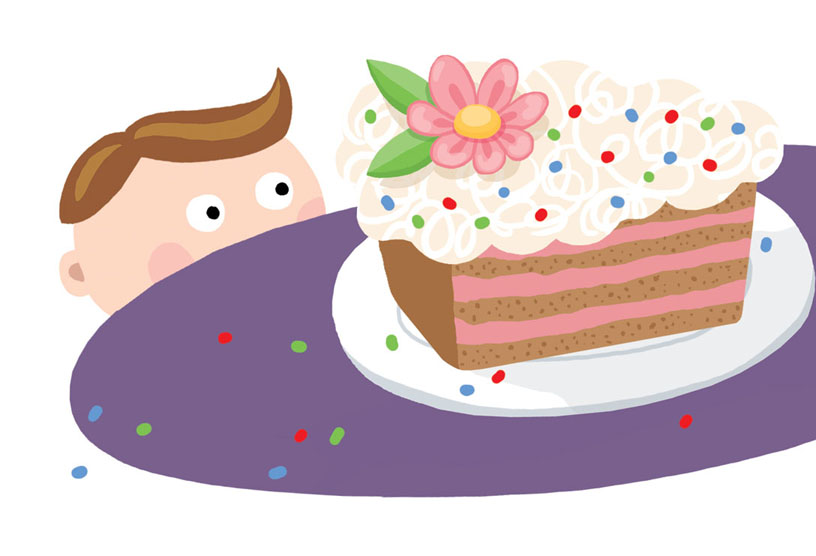 Drugi odcinek bajki Atopowi Bohaterowie opowiada właśnie o jednej z takich sytuacji. Główny bohater – pięcioletni Emil, spędza czas na urodzinach kolegi, otoczony smakołykami których nie może jeść. Poza wewnętrzną walką z chęcią zjedzenia niedozwolonej przekąski, Emil musi zmierzyć się również z uczuciem gniewu 
i odmienności. Czy chłopiec ulegnie pokusie, sięgnie po zakazany owoc? Kto przyjdzie mu 
z pomocą? Bajka Atopowi Bohaterowie jest efektem współpracy z rodzicami małych atopików, którzy dzielą się swoimi doświadczeniami związanymi z chorobą dzieci. Dlatego to właśnie ich przepis na pyszny deser dla Atopowego Bohatera znalazł się w treści Smaku wytrwałości.Drugi odcinek bajki jest dostępny już teraz na www.atopowibohaterowie.pl.Organizatorem kampanii „Atopowi Bohaterowie” jest marka Emolium®, dla której ważna jest poprawa komfortu życia osób z przykrymi dolegliwościami skórnymi, w tym m.in. AZS. Partnerami akcji są: Instytut Matki i Dziecka, Polskie Towarzystwo Dermatologiczne oraz Komitet Ochrony Praw Dziecka.Dodatkowych informacji udzielają:Katarzyna RYKACZEWSKA                                                                                          Starszy KonsultantTEL.: +48 602 600 867e-mail: katarzyna.rykaczewska@havasww.com                                                                                                                                                      Alicja JABŁOŃSKA - KRZYWYPR Manager DermocosmeticsTEL.: +48 22 280 82 45, +48 724 247 245e-mail: alicja.krzywy@sanofi.com	Informacje o Emolium® Emolium® to kompletne emolienty, stworzone z myślą o pielęgnacji i ochronie skóry dzieci i dorosłych. Dostarczają skórze składniki niezbędne do prawidłowego funkcjonowania. Rekomendowane są do codziennej pielęgnacji skóry wrażliwej, suchej, skłonnej do podrażnień, alergii lub zmian atopowych. Bogate formuły oparte na sprawdzonych składnikach działają kompleksowo i długotrwale zarówno na powierzchni jak i w głębi naskórka, chroniąc skórę dzieci 
i dorosłych. Emolium od lat cieszy się zaufaniem lekarzy dermatologów i pediatrów, farmaceutów oraz konsumentów. Jest laureatem licznych nagród przyznawanych przez te środowiska.Informacje o Nepentes Pharma Nepentes Pharma koncentruje się na budowaniu pozycji rynkowej marek dermokosmetycznych i pediatrycznych. Zajmuje drugą, pod względem wartości sprzedaży, pozycję na rynku dermokosmetycznym w Polsce. Kreuje sukces takich marek, jak Emolium – lider rynku emolientów oraz Iwostin dedykowany skórze wrażliwej, wymagającej m.in. naczynkowej, ze zmianami trądzikowymi czy przebarwieniami, a także międzynarodowych marek pediatrycznych m.in. Marimer, A-cerumen. Nepentes Pharma jest częścią Grupy Sanofi w Polsce. Więcej informacji na www.nepentes.pl.Informacje o SanofiFirma Sanofi, działający na skalę globalną lider sektora farmaceutycznego, zajmuje się odkrywaniem, opracowywaniem i upowszechnianiem rozwiązań terapeutycznych, które zaspokajają potrzeby pacjentów. Sanofi rozwija pozycję lidera w siedmiu głównych obszarach terapeutycznych: rozwiązania dla cukrzyków, szczepionki dla ludzi, innowacyjne leki, środki ochrony zdrowia, rynki wschodzące, zdrowie zwierząt oraz nowa spółka Genzyme. Firma Sanofi jest notowana na giełdach w Paryżu (EURONEXT: SAN) i Nowym Jorku (NYSE: SNY).Do Grupy Sanofi w Polsce należą: Sanofi-Aventis Sp. z o.o. – producent leków innowacyjnych i OTC (bez recepty), Sanofi Pasteur, największy na świecie producent szczepionek, Zentiva – lider produkcji leków generycznych 
w Europie Środkowo-Wschodniej, Nepentes Pharma, uznana spółka działająca w branży dermokosmetycznej, Genzyme, producent leków stosowanych w chorobach rzadkich oraz Merial, światowy lider w branży weterynaryjnej. Jedna z 112 fabryk Grupy Sanofi na świecie, jest zlokalizowana w Rzeszowie. Grupa Sanofi w Polsce zatrudnia ponad 1000 pracowników. Według danych IMS Health Polska, Grupa zajmuje jedno z wiodących miejsc w krajowym rankingu największych firm farmaceutycznych. Więcej informacji na: www.sanofi.pl;   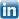 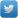 